２０１９年度	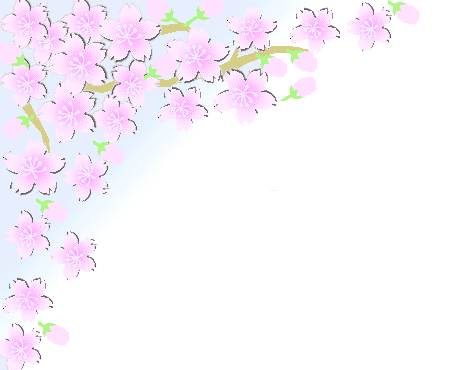 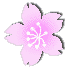 足尾公民館だより(№1)公民館では各種教室や事業を計画して、皆様の参加をお待ちしております。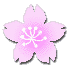 《教室・講座のご案内》		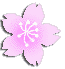 ※No. 6と7は保険年金課との共催事業となります。〇各教室・講座の様子は、写真で記録しています。なお、写真は広報等で使用する場合がありますので、ご了承ください。〇各教室の回数及び日程は、講師の都合により変更する場合があります。〇申込者が少ない場合は、教室を中止する場合があります。〇申込者多数の場合は、抽選になる場合もあります。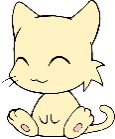 「足尾公民館サークル会員募集!」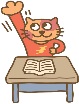 ★足尾公民館では、下記のサークルが自主的に活動しており、一緒に活動してくれる方を募集しています。活動日時は変更がありますので、見学や興味が少しでもある方は、足尾公民館までご連絡ください。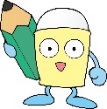 ○書道サークル（第１～３週 月曜日　午前）〇フラダンス（火曜日 午後、第２・４週 木曜日　夜間）〇民謡（火曜日　午後、金曜日　夜間）〇足尾クラフト（第２・４週 木曜日　午前）　〇大正琴（木曜日　午後）〇絵手紙サークル（木曜日　午後）　〇そば打ちサークル（第３土曜日　午前）№教室名・時間日　　程参加料定員対象会　場（足尾）備考１手話体験教室13:30～15:305/31(金)無料２０一般公民館２シルバーセミナー①10:00～6/21(金)無料３０おおむね60歳以上認定こども園園児との交流会２シルバーセミナー②10:00～9/25(水)給食代３０おおむね60歳以上小学校児童との交流会２シルバーセミナー③未定無料３０おおむね60歳以上公民館安全安心教室２シルバーセミナー（視察研修）未定入館料 他３０①～③受講生公民館発３ラージボール卓球18:00～20:005/21・5/28・6/4・6/11・6/18・6/25・7/2・7/9 (毎週火曜日)無料１５一般市民センター４グラウンドゴルフ教室13:30～15:005/29・6/5・6/19・7/3・7/17・8/21・9/4・9/11　(水曜日)無料４０一般中央グラウンドｹﾞｰﾄﾎﾞｰﾙ場大会予定9/11５ポーセリングアート10:00～12:005/27・6/10・6/24・7/22・8/5(月曜日)教材費１５一般公民館６健康体操教室14:00～15:306/1・6/15・7/6・7/209/7・9/14　(土曜日)無料２０一般公民館ストレッチや軽運動№教室名・時間日　　程参加料定員対象会　場（足尾）備考７健康栄養 調理教室10:00～13:007/6・7/27・8/38/24・9/21 (土曜日)材料費２０一般公民館８ヨガ教室18:30～20:006/13・6/27・7/117/25・8/8・8/22　　（木曜日）無料２０一般公民館９ハーバリウム・一閑張り教室10:00～12:008/19・8/26（月曜日）9/12・9/19（木曜日）教材費１５一般公民館10英会話教室10:30～12:007/3・7/10・7/17(水曜日)無料２０一般公民館教室・講座名ふりがな性別氏　　　名年　齢歳（　　　年　　月　　日生）　 歳（　　　年　　月　　日生）　 郵便番号住　所日光市足尾町日光市足尾町電話番号０２８８－　　－０２８８－　　－※携帯電話番号（差し支えがない場合は、記入ください）　　　-　　　　-（差し支えがない場合は、記入ください）　　　-　　　　-